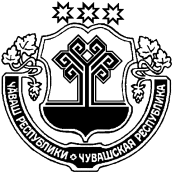 О внесении изменений в постановление администрации Шумерлинского района от 31.12.2013 № 766 «Об утверждении административного регламента администрации Шумерлинского района Чувашской Республики по предоставлению муниципальной услуги «Постановка на учет многодетных семей, имеющих право на предоставление земельных участков в собственность бесплатно»»Администрация Шумерлинского района  п о с т а н о в л я е т: Внести в административный регламент администрации Шумерлинского района Чувашской Республики по предоставлению муниципальной услуги «Постановка на учет многодетных семей, имеющих право на предоставление земельных участков в собственность бесплатно», утвержденный постановлением администрации Шумерлинского района от 31.12.2013 № 766, следующие изменения:1)  в разделе I:а) в пункте 1.2.:в абзаце четвертом слово "(усыновлении)" заменить словами "(усыновлении, удочерении)";абзац восьмой дополнить словом «(удочерение)»;б) пункт 1.3.1. изложить в следующей редакции:«1.3.1. Способ получения сведений о месте нахождения и графике работы органов власти, структурных подразделениях, организациях, предоставляющих муниципальную услугуИнформация о порядке и сроках предоставления муниципальной услуги и услуг, которые являются необходимыми и обязательными для предоставления муниципальной услуги, сведений о ходе предоставления указанных услуг является открытой и общедоступной и размещается:на официальном сайте органа местного самоуправления на Портале органов власти Чувашской Республики в информационно-телекоммуникационной сети "Интернет" (далее - официальный сайт органа местного самоуправления);на информационных стендах в здании администрации Шумерлинского района, структурного подразделения, в котором предоставляется муниципальная услуга;в федеральной государственной информационной системе "Единый портал государственных и муниципальных услуг (функций)" www.gosuslugi.ru (далее - Единый портал государственных и муниципальных услуг).Сведения о месте нахождения и графиках работы, контактных телефонах, адресах электронной почты органа местного самоуправления, предоставляющего муниципальную услугу, его структурного подразделения размещаются:на информационных стендах в здании администрации Шумерлинского района, структурных подразделений;на официальном сайте Шумерлинского района;на Едином портале государственных и муниципальных услуг;в федеральной государственной информационной системе "Федеральный реестр государственных и муниципальных услуг (функций)" (далее также - Федеральный реестр).Прием и информирование заинтересованных лиц по вопросам предоставления муниципальной услуги осуществляется отделом экономики, земельных и имущественных отношений администрации Шумерлинского района (далее – Отдел имущества).График работы специалистов Отдела имущества:понедельник - пятница с 08.00 до 17.00, перерыв с 12.00 до 13.00, выходные - суббота, воскресенье, а также нерабочие праздничные дни.В соответствии с соглашением о взаимодействии между органом местного самоуправления и многофункциональным центром предоставления государственных и муниципальных услуг (далее - соглашение) информацию по вопросам предоставления муниципальной услуги заинтересованные лица могут получить также через многофункциональные центры предоставления государственных и муниципальных услуг (далее - МФЦ).Сведения о местах нахождения МФЦ, контактных телефонах для справок размещаются на информационных стендах в местах предоставления муниципальной услуги, в информационно-телекоммуникационной сети "Интернет" (далее - сеть "Интернет").Сведения о месте нахождения и графике работы структурных подразделений администрации Шумерлинского района, предоставляющих муниципальную услугу, о месте нахождения и графике работы автономного учреждения «Многофункциональный центр по предоставлению государственных и муниципальных услуг» Шумерлинского района Чувашской Республики» представлены также в приложении № 1 к настоящему административному регламенту.»;в) в пункте 1.3.2.: в абзаце третьем слова  «Отдела строительства» заменить словами «Отдела имущества»;в абзаце седьмом слова  «Отдела строительства» заменить словами «Отдела имущества»;г) в пункте 1.3.4.:в абзаце шестом слова «и в виде блок-схемы (приложение 4, приложение 8 к Административному регламенту)» исключить;в абзаце восьмом слова «, приложение 3, приложение 5, приложение 6, приложение 10» исключить;д) пункт 1.3.5. изложить в следующей редакции:«1.3.5 Индивидуальное устное информирование Индивидуальное устное информирование о порядке предоставления муниципальной услуги осуществляется отделом имущества либо в соответствии с соглашением специалистом МФЦ при обращении заявителей за информацией:лично;по телефону.Специалист, осуществляющий индивидуальное устное информирование, при обращении заинтересованного лица (по телефону или лично) должен подробно и в вежливой (корректной) форме информировать заинтересованных лиц по интересующим их вопросам. Устное информирование о порядке предоставления муниципальной услуги должно проводиться с использованием официально-делового стиля речи. Во время разговора необходимо произносить слова четко, избегать "параллельных разговоров" с окружающими людьми.Специалист, осуществляющий индивидуальное устное информирование, должен корректно и внимательно относиться к заинтересованным лицам, не унижая их чести и достоинства. Консультирование должно проводиться без больших пауз, лишних слов и эмоций.Специалист, осуществляющий устное информирование, не вправе осуществлять консультирование заинтересованного лица, выходящее за рамки стандартных процедур и условий предоставления муниципальной услуги.Специалист, осуществляющий устное информирование о порядке предоставления муниципальной услуги, должен принять все необходимые меры для полного и оперативного ответа на поставленные вопросы, в том числе с привлечением других должностных лиц. Время ожидания заинтересованных лиц при индивидуальном устном информировании не должно превышать 15 минут. Индивидуальное устное информирование осуществляется не более 15 минут.Разъяснения даются своевременно, должны обладать достаточной полнотой, актуальностью и достоверностью и, в зависимости от формы изложения вопроса, могут даваться в устной и/или письменной форме.В случае если изложенные в устном обращении заинтересованного лица факты и обстоятельства являются очевидными и не требуют дополнительной проверки, ответ на обращение с согласия заинтересованного лица может быть дан специалистом устно в ходе личного приема, о чем делается запись в карточке личного приема. В остальных случаях дается письменный ответ по существу поставленных в обращении вопросов.»;е) пункт 1.3.6. изложить в следующей редакции:«1.3.6. Индивидуальное письменное информирование о порядке предоставления муниципальной услуги при обращении заинтересованных лиц осуществляется путем направления ответов почтовым отправлением либо посредством электронной почты.Ответы на письменные обращения заинтересованных лиц направляются в письменном виде и должны содержать ответы на поставленные вопросы, фамилию, инициалы и номер телефона исполнителя.Ответ на обращение направляется в форме электронного документа по адресу электронной почты, указанному в обращении, поступившем в форме электронного документа, и в письменной форме по почтовому адресу, указанному в обращении, поступившем в письменной форме.Ответ на обращение направляется заинтересованному лицу в течение 30 дней со дня его регистрации.»;2)  в разделе II:а) абзац второй пункта 2.2. изложить в следующей редакции:«Муниципальная услуга предоставляется администрацией Шумерлинского района Чувашской Республики посредством приема, регистрации и выдачи документов АУ "МФЦ" Шумерлинского района, а также отделом экономики, земельных и имущественных отношений администрации Шумерлинского района.»;б) в абзаце втором пункта 2.2.1 слова «отдел строительства» заменить словами «Отдел имущества»;в) абзац восьмой пункта 2.5. изложить в следующей редакции:«- Уставом Шумерлинского района Чувашской Республики (принят Решением Собрания депутатов Шумерлинского района ЧР от 05.12.2013 N 42/1);»;г) пункт 2.6. изложить в следующей редакции:«2.6. Исчерпывающий перечень документов, необходимых в соответствии с нормативными правовыми актами Российской Федерации и Чувашской Республики для предоставления муниципальной услуги, подлежащих представлению заявителем, способы их получения заявителем, порядок их представленияЗаявители лично или лица, уполномоченные ими на основании доверенности, оформленной в соответствии с законодательством Российской Федерации, направляют в Отдел имущества заявление о постановке на учет многодетной семьи, имеющей право на предоставление земельного участка в собственность бесплатно (далее - Заявление) в 1 экземпляре и согласие на обработку персональных данных (приложения N 2 и N 4 к Административному регламенту). Прием Заявлений и документов также осуществляется МФЦ.Заявление составляется в единственном экземпляре - подлиннике и подписывается заявителями, может быть заполнено от руки или машинописным способом, распечатано посредством электронных печатных устройств. В заявлении также указываются сведения о лицах, проживающих совместно с заявителем, и их родственных связях с заявителем.К Заявлению прилагаются следующие документы, необходимые для предоставления муниципальной услуги:копии документов, удостоверяющих личность заявителя и всех членов семьи (копии паспортов совершеннолетних членов семьи (страницы, удостоверяющие личность гражданина, регистрацию по месту жительства, семейное положение, дети), для несовершеннолетних - копии свидетельства о рождении детей);копия свидетельства о заключении брака (не распространяется на неполную семью);копия решения суда об усыновлении (удочерении) или копия свидетельства об усыновлении (удочерении) (при наличии данного факта);Копии документов заверяются органом местного самоуправления при сличении их с оригиналом или могут быть удостоверены в установленном законодательством Российской Федерации порядке.Многодетная семья, заинтересованная в предоставлении земельного участка для ведения личного подсобного хозяйства, указывает в заявлении местоположение земельного участка - в границах населенного пункта (приусадебный земельный участок) либо за пределами границ населенного пункта (полевой земельный участок). Многодетная семья, заинтересованная в предоставлении огородного земельного участка для ведения огородничества, указывает в заявлении категорию земельного участка - из земель населенных пунктов или из земель сельскохозяйственного назначения.В случае обращения уполномоченного лица, на основании доверенности, оформленной в соответствии с законодательством Российской Федерации, предоставляется доверенность, подтверждающая полномочия представителя заявителя (копия, 1 экз.).»;д) пункт 2.6.1. изложить в следующей редакции:«2.6.1. Исчерпывающий перечень документов, необходимых в соответствии с нормативными правовыми актами Российской Федерации и нормативными правовыми актами Чувашской Республики для предоставления муниципальной услуги, которые находятся в распоряжении государственных органов, органов местного самоуправления и иных органов, участвующих в предоставлении муниципальной услуги, и которые заявитель вправе представить самостоятельно, а также способы их получения заявителями, порядок их представленияПри принятии на учет многодетной семьи, имеющей право на предоставление земельного участка для индивидуального жилищного строительства в соответствии с абзацем третьим статьи 3 Закона ЧР от 01.04.2011 N 10 "О предоставлении земельных участков многодетным семьям в Чувашской Республике" (далее - Закон) в собственность бесплатно, Отдел имущества в порядке межведомственного информационного взаимодействия запрашивает:1) справку из органов, осуществляющих учет граждан о постановке на учет в качестве нуждающихся в жилых помещениях;2) выписку из Единого государственного реестра недвижимости о правах на объекты недвижимости, в том числе о правах на жилые помещения, принадлежащие одному из членов многодетной семьи как нуждающемуся в жилых помещениях.Указанные сведения и документы заявитель может предоставить по собственной инициативе.»;е) пункт 2.6.2. изложить в следующей редакции:«2.6.2. Особенности взаимодействия с заявителем при предоставлении муниципальной услуги При подаче заявления с документами на предоставление муниципальной услуги в отдел, а также в процессе предоставления муниципальной услуги, запрещается требовать от заявителя:1) представления документов и информации или осуществления действий, представление или осуществление которых не предусмотрено нормативными правовыми актами, регулирующими отношения, возникающие в связи с предоставлением муниципальной услуги;2) представления документов и информации, которые в соответствии с нормативными правовыми актами Российской Федерации, нормативными правовыми актами Чувашской Республики и муниципальными правовыми актами находятся в распоряжении государственных органов, предоставляющих государственную услугу, иных государственных органов, органов местного самоуправления и (или) подведомственных государственным органам и органам местного самоуправления организаций, участвующих в предоставлении  муниципальных услуг;3) осуществления действий, в том числе согласований, необходимых для получения муниципальной услуги и связанных с обращением в иные государственные органы, органы местного самоуправления, организации, за исключением получения услуг и получения документов и информации, предоставляемых в результате предоставления таких услуг, включенных в перечни, указанные в части 1 статьи 9  Федерального закона от 27.07.2010             N 210-ФЗ,;4) представления документов и информации, отсутствие и (или) недостоверность которых не указывались при первоначальном отказе в приеме документов, необходимых для предоставления муниципальной услуги, либо в предоставлении муниципальной услуги, за исключением следующих случаев:изменение требований нормативных правовых актов, касающихся предоставления  муниципальной услуги, после первоначальной подачи заявления о предоставлении  муниципальной услуги;наличие ошибок в заявлении о предоставлении  муниципальной услуги и документах, поданных заявителем после первоначального отказа в приеме документов, необходимых для предоставления муниципальной услуги, либо в предоставлении  муниципальной услуги и не включенных в представленный ранее комплект документов;истечение срока действия документов или изменение информации после первоначального отказа в приеме документов, необходимых для предоставления муниципальной услуги, либо в предоставлении  муниципальной услуги;выявление документально подтвержденного факта (признаков) ошибочного или противоправного действия (бездействия) предоставляющего муниципальную услугу,  муниципального служащего, работника многофункционального центра, работника организации, предусмотренной частью 1.1 статьи 16 Федерального закона от 27.07.2010                  N 210-ФЗ, при первоначальном отказе в приеме документов, необходимых для предоставления  муниципальной услуги, либо в предоставлении  муниципальной услуги, о чем в письменном виде за подписью руководителя органа, предоставляющего муниципальную услугу, руководителя многофункционального центра при первоначальном отказе в приеме документов, необходимых для предоставления  муниципальной услуги, либо руководителя организации, предусмотренной частью 1.1 статьи 16 Федерального закона от 27.07.2010 N 210-ФЗ, уведомляется заявитель, а также приносятся извинения за доставленные неудобства.»;ж) пункт 2.10 изложить в следующей редакции:«2.10 Максимальный срок ожидания в очереди при подаче запроса о предоставлении муниципальной услуги и при получении результата предоставления муниципальной услуги Время ожидания в очереди заявителя при подаче заявления и документов к нему и при получении результата предоставления муниципальной услуги не должно превышать 15 минут.Время ожидания заявителя в очереди в АУ "МФЦ" Шумерлинского района:- для получения информации (консультации) не должно превышать 15 минут;- для подачи документов не должно превышать 15 минут.»;з) в абзаце третьем пункта 2.11. слова «отдела строительства» заменить словами «Отдела имущества»;и) пункт 2.12. изложить в следующей редакции: «2.12. Требования к помещениям, в которых предоставляется муниципальная услуга, к месту ожидания и приема заявителей, размещению и оформлению визуальной, текстовой информации о порядке предоставления муниципальной услуги, в том числе к обеспечению доступности для инвалидов указанных объектов в соответствии с законодательством Российской Федерации о социальной защите инвалидовВ помещении, в котором предоставляется муниципальная услуга, создаются условия для беспрепятственного доступа в него инвалидов в соответствии с законодательством Российской Федерации о социальной защите инвалидов. Вход в здание администрации Шумерлинского района должен обеспечивать свободный доступ заявителей, быть оборудован удобной лестницей с поручнями, широкими проходами, а также пандусами для передвижения кресел-колясок. В местах предоставления муниципальной услуги предусматривается оборудование посадочных мест, создание условий для обслуживания маломобильных групп населения.В соответствии с законодательством Российской Федерации о социальной защите инвалидов инвалидам обеспечиваются:возможность самостоятельного передвижения по территории, на которой расположено здание администрации Шумерлинского района Чувашской Республики, посадки в транспортное средство и высадки из него, в том числе с использованием кресла-коляски;сопровождение инвалидов, имеющих стойкие расстройства функции зрения и самостоятельного передвижения, и оказание им помощи в здании администрации Шумерлинского района Чувашской Республики;надлежащее размещение оборудования и носителей информации, необходимых для обеспечения беспрепятственного доступа инвалидов в здание администрации Шумерлинского района и к муниципальной услуге с учетом ограничений их жизнедеятельности Чувашской Республики;дублирование необходимой для инвалидов звуковой и зрительной информации, а также надписей, знаков и иной текстовой и графической информации знаками, выполненными рельефно-точечным шрифтом Брайля, допуск сурдопереводчика и тифлосурдопереводчика;допуск в здание администрации Шумерлинского района Чувашской Республики собаки-проводника при наличии документа, подтверждающего ее специальное обучение и выдаваемого по форме и в порядке, которые определяются федеральным органом исполнительной власти, осуществляющим функции по выработке и реализации государственной политики и нормативно-правовому регулированию в сфере социальной защиты населения;оказание работниками администрации Шумерлинского района Чувашской Республики, предоставляющими муниципальную услугу, помощи инвалидам в преодолении барьеров, мешающих получению ими муниципальной услуги наравне с другими лицами;на стоянке транспортных средств около знания администрации Шумерлинского района Чувашской Республики выделяется не менее 10% мест (но не менее одного места) для бесплатной парковки транспортных средств, управляемых инвалидами I, II групп, а также инвалидами III группы в порядке, установленном Правительством Российской Федерации, и транспортных средств, перевозящих таких инвалидов и (или) детей-инвалидов. Указанные места для парковки не должны занимать иные транспортные средства.В случае невозможности полностью приспособить здание администрации Шумерлинского района с учетом потребностей инвалидов в соответствии со статьей 15 Федерального закона от 24 ноября 1995 г. N 181-ФЗ "О социальной защите инвалидов в Российской Федерации" должны приниматься меры для обеспечения доступа инвалидов к месту предоставления муниципальной услуги либо, когда это возможно, обеспечения ее предоставления по месту жительства инвалида или в дистанционном режиме.Вход в здание администрации Шумерлинского района  Чувашской Республики  оформлен вывеской с указанием основных реквизитов администрации Шумерлинского района  Чувашской Республики на русском и чувашском языках,  а также графиком работы специалистов администрации Шумерлинского района Чувашской Республики.Каждое помещение для предоставления муниципальной услуги оснащается телефоном, компьютером и принтером.    Для ожидания приема гражданам отводятся места, оборудованные стульями, столами (стойками), письменными принадлежностями для возможности оформления документов.    Для свободного получения информации о фамилиях, именах, отчествах и должностях специалистов, предоставляющих муниципальную услугу, указанные должностные лица обеспечиваются личными нагрудными идентификационными карточками с указанием фамилии, имени, отчества и должности, крепящимися с помощью зажимов к одежде, либо настольными табличками аналогичного содержания.     Специалист, предоставляющий муниципальную услугу, обязан предложить заявителю воспользоваться стулом, находящимся рядом с рабочим местом данного специалиста.     Визуальная, текстовая информация о порядке предоставления муниципальной услуги размещается на информационном стенде администрации Шумерлинского района, на официальном сайте органа местного самоуправления, на Едином портале государственных и муниципальных услуг. Оформление визуальной, текстовой информации о порядке предоставления муниципальной услуги должно соответствовать оптимальному зрительному восприятию этой информации.Информационные стенды оборудуются в доступном для заявителей помещении администрации Шумерлинского района Чувашской Республики.Помещение для приема заявителей оборудуется противопожарной системой и средствами пожаротушения, системой оповещения о возникновении чрезвычайной ситуации. Вход и выход из помещений оборудуются соответствующими указателями.»;к) дополнить пунктом 2.14 следующего содержания:«2.14. Иные требования, в том числе учитывающие особенности предоставления муниципальной услуги по экстерриториальному принципу (в случае, если муниципальная услуга предоставляется по экстерриториальному принципу) и особенности предоставления муниципальной услуги в электронной формеПредоставление муниципальной услуги в электронной форме не предусмотрено.Информирование о порядке предоставления муниципальной услуги осуществляется посредством размещения сведений на Едином портале государственных и муниципальных услуг, официальном сайте администрации Шумерлинского района.Образцы заявлений для предоставления муниципальной услуги, обращений, в случае возникновения претензий и жалоб со стороны заявителей, и примеры их оформления размещены в электронном виде на указанных сайтах, Едином портале государственных и муниципальных услуг.»; 3) в разделе III:а) абзац второй пункта 3.1. исключить; б) в пункте 3.1.1.:в абзаце втором слово «строительства» заменить словом «имущества»;в абзаце третьем слово «строительства» заменить словом «имущества»;в абзаце десятом слово «строительства» заменить словом «имущества»;в абзаце тридцатом слово «строительства» заменить словом «имущества»;в) пункт 3.1.3. изложить в следующей редакции:«3.1.3. Принятие решения о постановке (или об отказе в постановке) на учет многодетных семей, имеющих право на предоставление земельных участков в собственность бесплатноПо результатам проверки и рассмотрения представленных документов, при условии их соответствия предъявляемым требованиям и полной комплектности, специалист Отдела имущества готовит проект постановления администрации Шумерлинского района о постановке на учет многодетных семей, имеющих право на предоставление земельных участков в собственность бесплатно. Данный проект постановления в течение двух дней согласовывается и проходит правовую экспертизу, утверждается постановлением администрации Шумерлинского района в пятнадцатидневный срок со дня регистрации заявления.Отдел имущества в трехдневный срок с даты принятия решения о принятии многодетной семьи на учет либо об отказе в принятии многодетной семьи на учет:- направляет или выдает заявителю (в случае его личной явки) уведомление о принятии многодетной семьи на учет с указанием порядкового номера учета многодетной семьи в Реестре либо об отказе в принятии многодетной семьи на учет с указанием причин отказа;- заводит учетное дело на каждую многодетную семью, принятую на учет, которое содержит все документы, являющиеся основанием для принятия ее на учет.После утверждения постановления администрации Шумерлинского района о постановке на учет многодетных семей, имеющих право на предоставление земельных участков в собственность бесплатно, заявители включаются в Реестр учета многодетных семей, имеющих право на бесплатное предоставление в собственность земельных участков в порядке очередности, по дате обращения.»;г) дополнить пунктом 3.3. следующего содержания:«3.3. Порядок исправления допущенных опечаток и ошибок в выданных в результате предоставления муниципальной услуги документах Основанием для начала административной процедуры является наличие допущенных опечаток и ошибок в выданных в результате предоставления муниципальной услуги документах.Заявитель вправе представить в Отдел имущества непосредственно, направить почтовым отправлением подписанное заявителем заявление о необходимости исправления допущенных опечаток и (или) ошибок с изложением сути допущенных опечатки и (или) ошибки и приложением документа, содержащего опечатки и (или) ошибки.В течение 5 рабочих дней со дня регистрации заявления о необходимости исправления допущенных опечаток и (или) ошибок в выданных в результате предоставления государственной услуги документах ответственный специалист Отдела имущества устанавливает наличие опечатки и (или) ошибки и оформляет документ с исправленными опечатками и (или) ошибками и в течение 2 рабочих дней направляет его заявителю, либо в течение 5 рабочих дней со дня регистрации заявления направляет заявителю уведомление с обоснованным отказом в оформлении документа с исправленными опечатками и (или) ошибками.Исправленный документ оформляется в соответствии с реквизитами ранее выданного Отделом имущества документа.Оригинал документа, в котором содержится опечатка и (или) ошибка, после выдачи заявителю документа с исправленными опечатками и (или) ошибками не подлежит возвращению заявителю.Критерием принятия решения по административной процедуре является наличие или отсутствие опечаток и (или) ошибок в выданных в результате предоставления муниципальной услуги документах.Результатом административной процедуры является исправление опечаток и (или) ошибок в выданных документах.»;4) Раздел V изложить в следующей редакции:«V. Досудебное (внесудебное) обжалование заявителем решений и действий (бездействия) органа, предоставляющего муниципальную услугу, должностного органа, предоставляющего муниципальную услугу, либо муниципального служащего, многофункционального центра, работника многофункционального центра, а также организаций, осуществляющих функции по предоставлению государственных муниципальных услуг, или их работников. 5.1. Предмет досудебного (внесудебного) обжалования заявителем решений и действий (бездействия) органа, предоставляющего муниципальную услугу, должностного лица органа, предоставляющего муниципальную услугу, либо муниципального служащего, многофункционального центра, работника многофункционального центра, а также организаций, осуществляющих функции по предоставлению государственных муниципальных услуг, или их работников.Заявитель может обратиться с жалобой, в том числе в следующих случаях:1) нарушение срока регистрации запроса о предоставлении муниципальной услуги, запроса, указанного в статье 15.1 Федерального закона от 27.07.2010 N 210-ФЗ;2) нарушение срока предоставления муниципальной услуги. В указанном случае досудебное (внесудебное) обжалование заявителем решений и действий (бездействия) МФЦ, работника МФЦ возможно в случае, если на МФЦ, решения и действия (бездействие) которого обжалуются, возложена функция по предоставлению соответствующих государственных или муниципальных услуг в полном объеме в порядке, определенном частью 1.3 статьи 16 в Федерального закона от 27.07.2010 N 210-ФЗ;3) требование у заявителя документов, не предусмотренных нормативными правовыми актами Российской Федерации, нормативными правовыми актами Чувашской Республики, муниципальными правовыми актами Шумерлинского района для предоставления муниципальной услуги;4) отказ в приеме документов, предоставление которых предусмотрено нормативными правовыми актами Российской Федерации, нормативными правовыми актами Чувашской Республики, муниципальными правовыми актами Шумерлинского района для предоставления муниципальной услуги, у заявителя;5) отказ в предоставлении муниципальной услуги, если основания отказа не предусмотрены федеральными законами и принятыми в соответствии с ними иными нормативными правовыми актами Российской Федерации, законами и иными нормативными правовыми актами Чувашской Республики, муниципальными правовыми актами Шумерлинского района. В указанном случае досудебное (внесудебное) обжалование заявителем решений и действий (бездействия) МФЦ, работника МФЦ возможно в случае, если на МФЦ, решения и действия (бездействие) которого обжалуются, возложена функция по предоставлению соответствующих государственных или муниципальных услуг в полном объеме в порядке, определенном частью 1.3 статьи 16 в Федерального закона от 27.07.2010 N 210-ФЗ;6) затребование с заявителя при предоставлении муниципальной услуги платы, не предусмотренной нормативными правовыми актами Российской Федерации, нормативными правовыми актами Чувашской Республики, муниципальными правовыми актами Шумерлинского района;7) отказ органа, предоставляющего муниципальную услугу, должностного лица органа, предоставляющего органа, предоставляющего муниципальную услугу, МФЦ, работника МФЦ, организаций, предусмотренных частью 1.1 статьи 16 Федерального закона от 27.07.2010 N 210-ФЗ, или их работников в исправлении допущенных ими опечаток и ошибок в выданных в результате предоставления муниципальной услуги документах либо нарушение установленного срока таких исправлений. В указанном случае досудебное (внесудебное) обжалование заявителем решений и действий (бездействия) МФЦ, работника МФЦ возможно в случае, если на многофункциональный центр, решения и действия (бездействие) которого обжалуются, возложена функция по предоставлению соответствующих государственных или муниципальных услуг в полном объеме в порядке, определенном частью 1.3 статьи 16 Федерального закона от 27.07.2010 N 210-ФЗ;8) нарушение срока или порядка выдачи документов по результатам предоставления или муниципальной услуги;9) приостановление предоставления муниципальной услуги, если основания приостановления не предусмотрены федеральными законами и принятыми в соответствии с ними иными нормативными правовыми актами Российской Федерации, законами и иными нормативными правовыми актами Чувашской Республики, муниципальными правовыми актами Шумерлинского района. В указанном случае досудебное (внесудебное) обжалование заявителем решений и действий (бездействия) многофункционального центра, работника МФЦ возможно в случае, если на МФЦ, решения и действия (бездействие) которого обжалуются, возложена функция по предоставлению соответствующих государственных или муниципальных услуг в полном объеме в порядке, определенном частью 1.3 статьи 16 Федерального закона от 27.07.2010 N 210-ФЗ.10) требование у заявителя при предоставлении муниципальной услуги документов или информации, отсутствие и (или) недостоверность которых не указывались при первоначальном отказе в приеме документов, необходимых для предоставления муниципальной услуги, либо в предоставлении муниципальной услуги, за исключением случаев, предусмотренных пунктом 4 части 1 статьи 7 Федерального закона от 27.07.2010 N 210-ФЗ. В указанном случае досудебное (внесудебное) обжалование заявителем решений и действий (бездействия) МФЦ, работника МФЦ возможно в случае, если на МФЦ, решения и действия (бездействие) которого обжалуются, возложена функция по предоставлению соответствующих государственных или муниципальных услуг в полном объеме в порядке, определенном частью 1.3 статьи 16 Федерального закона от 27.07.2010 N 210-ФЗ.5.2. Обжалование действия (бездействия) и решений, осуществляемых (принятых) в ходе предоставления муниципальной услуги в досудебном порядке1. Жалоба подается в письменной форме на бумажном носителе, в электронной форме в администрацию Шумерлинского района, МФЦ либо в соответствующий орган местного самоуправления публично-правового образования, являющийся учредителем МФЦ (далее - учредитель многофункционального центра), а также в организации, предусмотренные частью 1.1 статьи 16 Федерального закона от 27.07.2010 N 210-ФЗ. Жалобы на решения и действия (бездействие) руководителя органа, предоставляющего муниципальную услугу, подаются в вышестоящий орган (при его наличии) либо в случае его отсутствия рассматриваются непосредственно руководителем органа, предоставляющего муниципальную услугу. Жалобы на решения и действия (бездействие) работника МФЦ подаются руководителю этого МФЦ. Жалобы на решения и действия (бездействие) МФЦ подаются учредителю МФЦ или должностному лицу, уполномоченному нормативным правовым актом субъекта Российской Федерации. Жалобы на решения и действия (бездействие) работников организаций, предусмотренных частью 1.1 статьи 16 Федерального закона от 27.07.2010 N 210-ФЗ, подаются руководителям этих организаций.2. Жалоба на решения и действия (бездействие) органа, предоставляющего муниципальную услугу, должностного лица органа, предоставляющего муниципальную услугу, муниципального служащего, руководителя органа, предоставляющего муниципальную услугу, может быть направлена по почте, через МФЦ, с использованием информационно телекоммуникационной сети "Интернет", официального сайта Шумерлинского района, единого портала государственных и муниципальных услуг либо регионального портала государственных и муниципальных услуг, а также может быть принята при личном приеме заявителя. Жалоба на решения и действия (бездействие) МФЦ, работника МФЦ может быть направлена по почте, с использованием информационно-телекоммуникационной сети "Интернет", официального сайта МФЦ, единого портала государственных и муниципальных услуг либо регионального портала государственных и муниципальных услуг, а также может быть принята при личном приеме заявителя. Жалоба на решения и действия (бездействие) организаций, предусмотренных частью 1.1 статьи 16 Федерального закона от 27.07.2010 N 210-ФЗ, а также их работников может быть направлена по почте, с использованием информационно-телекоммуникационной сети "Интернет", официальных сайтов этих организаций, единого портала государственных и муниципальных услуг либо регионального портала государственных и муниципальных услуг, а также может быть принята при личном приеме заявителя.При обращении заинтересованного лица устно к главе администрации Шумерлинского района Чувашской Республики ответ на обращение с согласия заинтересованного лица может быть дан устно в ходе личного приема. В остальных случаях дается письменный ответ по существу поставленных в обращении вопросов.3. В жалобе (Приложение 3 к Административному регламенту) заинтересованные лица в обязательном порядке указывают:1) наименование органа, предоставляющего муниципальную услугу, должностного лица органа, предоставляющего муниципальную услугу, либо муниципального служащего, многофункционального центра, его руководителя и (или) работника, организаций, предусмотренных частью 1.1 статьи 16 Федерального закона от 27.07.2010 N 210-ФЗ, их руководителей и (или) работников, решения и действия (бездействие) которых обжалуются;2) фамилию, имя, отчество (последнее - при наличии), сведения о месте жительства заявителя - физического лица либо наименование, сведения о месте нахождения заявителя - юридического лица, а также номер (номера) контактного телефона, адрес (адреса) электронной почты (при наличии) и почтовый адрес, по которым должен быть направлен ответ заявителю;3) сведения об обжалуемых решениях и действиях (бездействии) органа, предоставляющего муниципальную услугу, должностного лица органа, предоставляющего муниципальную услугу, муниципального служащего, МФЦ, работника МФЦ, организаций, предусмотренных частью 1.1 статьи 16 Федерального закона от 27.07.2010 N 210-ФЗ, их работников;4) доводы, на основании которых заявитель не согласен с решением и действием (бездействием) органа, предоставляющего муниципальную услугу, должностного лица органа, предоставляющего муниципальную услугу, либо муниципального служащего, МФЦ, работника МФЦ, организаций, предусмотренных частью 1.1 статьи 16 Федерального закона от 27.07.2010 N 210-ФЗ, их работников. Заявителем могут быть представлены документы (при наличии), подтверждающие доводы заявителя, либо их копии.4. Письменное обращение должно быть написано разборчивым почерком, не содержать нецензурных выражений.В случае если в письменном обращении заинтересованного лица содержится вопрос, на который ему неоднократно давались письменные ответы по существу в связи с ранее направляемыми обращениями, и при этом в обращении не приводятся новые доводы или обстоятельства, глава администрации Шумерлинского района Чувашской Республики  принимает решение о безосновательности очередного обращения и прекращении переписки по данному вопросу. О принятом решении в адрес заинтересованного лица, направившего обращение, направляется сообщение.Администрация Шумерлинского района или должностное лицо при получении письменного обращения, в котором содержатся нецензурные либо оскорбительные выражения, угрозы жизни, здоровью и имуществу должностного лица, а также членов его семьи, вправе оставить обращение без ответа по существу поставленных в нем вопросов и сообщить гражданину, направившему обращение, о недопустимости злоупотребления правом.В случае, если текст письменного обращения не поддается прочтению, ответ на обращение не дается и оно не подлежит направлению на рассмотрение в администрацию Шумерлинского района или должностному лицу в соответствии с их компетенцией, о чем в течение семи дней со дня регистрации обращения сообщается гражданину, направившему обращение, если его фамилия и почтовый адрес поддаются прочтению5. Жалоба, поступившая в орган, предоставляющий муниципальную услугу, МФЦ, учредителю МФЦ, в организации, предусмотренные частью 1.1 статьи 16 Федерального закона от 27.07.2010 N 210-ФЗ, либо вышестоящий орган (при его наличии), подлежит рассмотрению в течение пятнадцати рабочих дней со дня ее регистрации, а в случае обжалования отказа органа, предоставляющего муниципальную услугу, МФЦ, организаций, предусмотренных частью 1.1 статьи 16 Федерального закона от 27.07.2010 N 210-ФЗ, в приеме документов у заявителя либо в исправлении допущенных опечаток и ошибок или в случае обжалования нарушения установленного срока таких исправлений - в течение пяти рабочих дней со дня ее регистрации. 6. По результатам рассмотрения жалобы орган, предоставляющий муниципальную услугу, принимает одно из следующих решений:1) жалоба удовлетворяется, в том числе в форме отмены принятого решения, исправления допущенных опечаток и ошибок в выданных в результате предоставления муниципальной услуги документах, возврата заявителю денежных средств, взимание которых не предусмотрено нормативными правовыми актами Российской Федерации, нормативными правовыми актами Чувашской Республики, муниципальными правовыми актами Шумерлинского района;2) в удовлетворении жалобы отказывается.7. Не позднее дня, следующего за днем принятия решения, заявителю в письменной форме и по желанию заявителя в электронной форме направляется мотивированный ответ о результатах рассмотрения жалобы.8. В случае признания жалобы подлежащей удовлетворению в ответе заявителю, указанном в подпункте 7 настоящего пункта, дается информация о действиях, осуществляемых администрацией Шумерлинского района, МФЦ либо организацией, предусмотренной частью 1.1 статьи 16 Федерального закона от 27.07.2010 N 210-ФЗ, в целях незамедлительного устранения выявленных нарушений при оказании муниципальной услуги, а также приносятся извинения за доставленные неудобства и указывается информация о дальнейших действиях, которые необходимо совершить заявителю в целях получения муниципальной услуги.В случае признания жалобы не подлежащей удовлетворению в ответе заявителю, указанном в подпункте 7 настоящего пункта, даются аргументированные разъяснения о причинах принятого решения, а также информация о порядке обжалования принятого решения.Обращение заинтересованного лица считается разрешенным, если рассмотрены все поставленные в них вопросы, приняты необходимые меры и даны письменные ответы.9. В случае установления в ходе или по результатам рассмотрения жалобы признаков состава административного правонарушения или преступления должностное лицо, наделенное полномочиями по рассмотрению жалоб незамедлительно направляет имеющиеся материалы в органы прокуратуры. 5.3. Обжалование действия (бездействия) и решений, осуществляемых (принятых) в ходе предоставления муниципальной услуги, в судебном порядкеЗаинтересованное лицо вправе оспорить решения, действия (бездействие), принятые и совершённые в ходе предоставления муниципальной услуги в порядке и сроки, установленные действующим законодательством.»;5) приложения № 1, № 2, № 3, № 4 изложить в новой редакции согласно приложениям № 1, № 2, № 3, № 4 к настоящему постановлению соответственно;6) приложения № 4, № 5, № 6, № 7, № 8, № 9 признать утратившими силу;2. Настоящее постановление вступает в силу после его официального опубликования в печатном издании «Вестник Шумерлинского района» и подлежит размещению на официальном сайте Шумерлинского района в сети Интернет.Глава администрацииШумерлинского района  					                                       Л.Г. РафиновПриложение № 1 к постановлению администрации Шумерлинского района от 07.08.2020   № 362Приложение № 1к административному регламентуСведения о месте нахождения и графике работы структурных подразделений администрации Шумерлинского района, предоставляющих муниципальную услугуАдминистрация Шумерлинского района Адрес: 429122, г.Шумерля, ул. Октябрьская, 24Телефон: (83536) 2-13-15Факс: (83536) 2-29-59Адрес официального сайта администрации Шумерлинского района – www.shumer.cap.ruАдрес электронной почты: e-mail: shumer@cap.ruРуководствоОтдел экономики, земельных и имущественных отношений администрации Шумерлинского районаГрафик работы специалистов администрации Шумерлинского района: - ежедневно с 08 часов 00 минут до 17 часов 00 минут (выходные дни - суббота, воскресенье, а также нерабочие праздничные дни), - в предпраздничные дни график работы: с 08 часов 00 минут до 16 часов 00 минут, - перерыв с 12 часов 00 минут до 13 часов 00 минут.Сведения о месте нахождения и графике работы автономного учреждения «Многофункциональный центр по предоставлению государственных и муниципальных услуг» Шумерлинского района Чувашской РеспубликиАдрес: 428122, г. Шумерля, ул. Октябрьская, д. 24Адрес сайта в сети Интернет – www.mfc@shumer.cap.ruАдрес электронной почты: mfc@shumer.cap.ruТел.: 8 (83536) 3-04-93;  896 77 93 04 93График работы:- ежедневно с 08 часов 00 минут до 17 часов 00 минут (выходные дни - суббота, воскресенье, а также нерабочие праздничные дни), - в предпраздничные дни график работы: с 08 часов 00 минут до 16 часов 00 минут, - перерыв с 12 часов 00 минут до 13 часов 00 минут.Приложение № 2 к постановлению администрации Шумерлинского района от 07.08.2020   № 362Приложение № 2к административному регламентуГлаве администрации  Шумерлинского района Чувашской  Республикиот __________________________________________               (фамилия, имя, отчество гражданина)________________________________________________дата рождения ___________________________________гражданство ______    пол   _____________документ, удостоверяющий личность:   ____________серия __________ номер ____________________ выдан_____________________________________ _____________ «___»___________________  годаадрес регистрации по месту жительства: __________________________________________________________________________________адрес фактического места жительства:__________________________________________________________________________________контактный телефон __________________________Заявлениео постановке на учет многодетной семьив целях предоставления в собственностьземельного участка бесплатно    На  основании  статьи  1  Закона Чувашской Республики "О предоставлении земельных участков  многодетным  семьям  в  Чувашской Республике" (далее - Закон)  прошу поставить  на  учет  мою  семью, являющуюся многодетной, для предоставления   в   собственность   бесплатно   земельного   участка,  для _______________________________ __________________________________ (указать одну   из  целей  использования  земельного  участка:  для  индивидуального жилищного  строительства,  для ведения садоводства для собственных нужд (из земель населенных пунктов), для ведения огородничества для собственных нужд (из   земель   населенных   пунктов  или  из  земель  сельскохозяйственного назначения),  для  ведения  личного  подсобного хозяйства приусадебного или полевого (нужное указать)).Моя семья обладает правом на бесплатное приобретение земельного участка в собственность, поскольку я являюсь ________________________________________________ (указать один из вариантов:    а) для индивидуального жилищного строительства:  гражданкой(-ином)  Российской  Федерации  -  членом  многодетной семьи, нуждающейся  в  улучшении жилищных условий, и стою на учете в администрации Шумерлинского района в качестве нуждающихся в жилых помещениях;    гражданкой(-ином)  Российской  Федерации  - членом многодетной семьи, в которой родился  (усыновлен)  третий (последующий) ребенок с 1 января 2011 года (решение об усыновлении (удочерении) вступило в силу не ранее 1 января 2011 года), постоянно проживающим в Шумерлинском районе,    б)   для  ведения  садоводства,  огородничества,  для  ведения  личного подсобного хозяйства:    гражданкой(ином)  Российской  Федерации  -  членом многодетной семьи, в составе  которой три и более детей, в том числе пасынков, падчериц, а также усыновленных,  совместно  проживающих  и  не  достигших восемнадцатилетнего возраста, все члены которой являются гражданами Российской Федерации.    Право  на  приобретение  земельного  участка  в собственность бесплатно имеют следующие члены моей многодетной семьи:    --------------------------------    <*>  в  случае  усыновления  (удочерения)  детей указываются документы,удостоверяющие факт усыновления (удочерения)    Настоящим  подтверждаю  достоверность  указанных  в заявлении сведений, прилагаемых  к  нему  документов,  а  также то, что до момента обращения за принятием  на  учет  моей  многодетной  семьи  в  качестве имеющей право на получение  земельного участка в собственность бесплатно для индивидуального жилищного    строительства,    для   ведения   садоводства,   для   ведения огородничества,   для   ведения   личного  подсобного  хозяйства  семья  не реализовала   свое   право   на  бесплатное  приобретение  в  собственность земельного участка в соответствии с Законом.    В   соответствии   с  Федеральным  законом  от  27.07.2006  N 152-ФЗ "О персональных данных" даю согласие на обработку предоставленных персональных данных.Информацию  по итогам рассмотрения данного заявления и реализации права на  получение земельного участка в собственность бесплатно прошу направлять по адресу: ________________________________________________________________    К   Заявлению   прилагаются   копии  документов,  подтверждающих  право многодетной  семьи  на  предоставление  земельного  участка в собственность бесплатно:1. ________________________________________________________________________2. ________________________________________________________________________3. ________________________________________________________________________4. ________________________________________________________________________5. ________________________________________________________________________                                    _______________________________________                                    (подпись, фамилия и инициалы заявителя)Дата и время представления заявленияв администрацию Шумерлинского района: ____ ч. ____ мин. "___" _________ ____ г.___________________________________________________________________________  (должность, фамилия, инициалы лица, принявшего заявление, его подпись).Приложение № 3 к постановлению администрации Шумерлинского района от 07.08.2020   № 362Приложение № 3к административному регламентуГлаве администрации  Шумерлинского района Чувашской  Республикиот __________________________________________               (фамилия, имя, отчество гражданина)________________________________________________адрес регистрации по месту жительства: __________________________________________________________________________________адрес фактического места жительства:__________________________________________________________________________________контактный телефон __________________________ЖАЛОБА на действия (бездействия) или решения, осуществленные (принятые) в ходе предоставления муниципальной услуги___________________________________________________________________________(наименование структурного подразделения, должность, Ф.И.О. должностного лица администрации, МФЦ, Ф.И.О. руководителя, работника, организации, Ф.И.О. руководителя, работника, на которых подается жалоба)1.  Предмет жалобы (краткое изложение обжалуемых действий (бездействий) или решений)___________________________________________________________________________ ___________________________________________________________________________2.  Причина  несогласия  (основания,  по  которым  лицо,  подающее  жалобу, несогласно  с  действием  (бездействием) или решением со ссылками на пункты Административного регламента, либо статьи закона)______________________________________________________________________________________________________________________________________________________3. Приложение: (документы, либо копии документов, подтверждающие изложенные обстоятельства)______________________________________________________________________________________________________________________________________________________Способ получения ответа (нужное подчеркнуть):- при личном обращении;- посредством почтового отправления на адрес, указанного в заявлении;- посредством электронной почты __________________________________________. _____________________             _____________________________________________________  подпись заявителя                               фамилия, имя, отчество заявителя                                                                  "___" ___________ 20____ г.Приложение № 4 к постановлению администрации Шумерлинского района от 07.08.2020   № 362Приложение № 4к административному регламентуГлаве администрации  Шумерлинского района Чувашской  Республикиот __________________________________________               (фамилия, имя, отчество гражданина)________________________________________________адрес регистрации по месту жительства: __________________________________________________________________________________адрес фактического места жительства:__________________________________________________________________________________контактный телефон __________________________СОГЛАСИЕна обработку персональных данных    Я, ___________________________________________________________________,                         (фамилия, имя, отчество)__________________________________________________________________________,   (серия, номер документа, удостоверяющего личность, кем и когда выдан) в  соответствии  с  Федеральным  законом  "О  персональных данных", в целях предоставления  муниципальной услуги "Постановка на учет многодетных семей, имеющих   право   на  предоставление земельных  участков  в  собственность бесплатно", во исполнение Закона Чувашской Республики от 01.04.2011 N 10 "О предоставлении   земельных   участков   многодетным   семьям   в  Чувашской Республике"  даю  свое  согласие  главе  администрации  Шумерлинского района в соответствии  со  статьей  9 Федерального закона "О персональных данных" на автоматизированную,   а   также  без  использования  средств  автоматизации обработку  моих  персональных  данных,  а  именно  на  совершение действий, предусмотренных  пунктом  3  статьи  3  Федерального закона "О персональных данных",   со  сведениями,  представленными  мной  в  администрацию  Шумерлинского района Чувашской Республики.Настоящее  согласие  дается  на  период  до  истечения  сроков хранения соответствующей информации или документов, содержащих указанную информацию, определяемых в соответствии с законодательством Российской Федерации._______________ _________________________________ ___ ____________ 20___ г.   (подпись)          (фамилия и инициалы)________________________________________________________ Дата _____________    (подпись лица, принявшего согласие на обработку       персональных данных) (Ф.И.О., должность)ЧĂВАШ  РЕСПУБЛИКИЧУВАШСКАЯ РЕСПУБЛИКА ÇĚМĚРЛЕ РАЙОНĚН АДМИНИСТРАЦИЙĚ  ЙЫШĂНУ07.08.2020   № 362 Çěмěрле хулиАДМИНИСТРАЦИЯШУМЕРЛИНСКОГО РАЙОНА ПОСТАНОВЛЕНИЕ07.08.2020   № 362г. ШумерляФ.И.О.Должность№ каб.СлужебныйтелефонЭлектронный адресРафинов Лев ГеннадьевичГлава администрации Шумерлинского района242-13-15shumer@shumer.cap.ruМостайкин Андрей Александрович Первый заместитель главы администрации Шумерлинского района 392-14-15selhoz@shumer.cap.ruФ.И.О.Должность№ каб.СлужебныйтелефонЭлектронный адресРоманова Валентина ЛьвовнаЗаместитель начальника отдела экономики, земельных и имущественных отношений администрации142-43-42zemel01@shumer.cap.rushumer@shumer.cap.ruФ.И.О.ДолжностьКонтактный телефонКраснова Ольга ВячеславовнаДиректор3-04-93Nп/пФИО гражданинаСтепень родстваДата рожденияРеквизиты документа, удостоверяющего личность гражданина <*>